Тестовые задания по дисциплинеДиагностика электрооборудования Доц. каф. ЭС                                                       Д.К. Зарипов№№Формулировка ТЗОтветы1-й учебный модуль1-й учебный модуль1-й учебный модуль1Техническая диагностика как область знаний изучающая1) Теорию функционирования оборудования2) Методы диагностики3) Приборы диагностики4) Теорию, методы и средства диагностики2Задачами технического диагностирования являются1) Устранение неисправности оборудования2) Определение причин неисправности оборудования3) Измерение параметров функционирования оборудования4) контроль технического состояния; поиск места и определение причин неисправности; прогнозирование 3Мониторинг оборудования в целом1) Визуальный осмотр2) Контроль за показаниями приборов3) Ремонт оборудования4) Систематический сбор и обработка информации 4Виды технического состояния оборудования1) Рабочее2) Не рабочее3) Действующее4) Работоспособное, неработоспособное, исправное, неисправное5Система технического диагностирования1) Организация работ по диагностированию2) Управленческий аппарат предприятия3) Сборник руководящих документов по диагностированию4) Совокупности  средств, объекта и инфраструктуры исполнителей6Работоспособное состояние оборудования1) Оборудование работает, но выполняет только часть функций2)  Исправны только отдельные части оборудования, которые выполняют свои функции.3) Оборудование работает, но значение выходных параметров выходят за нормы4) Оборудование выполняет все заданные для него  функции7Исправное состояние оборудования1) Оборудование работоспособно, но одно свойство не соответствует требованиям2) Оборудование работоспособно, но несколько свойств не соответствует требованиям3) Оборудование не работоспособно4) Оборудование полностью отвечает всем техническим требованиям8Предмет технической диагностики1) Ремонт оборудования2) Измерение характеристик оборудования3) Расчет характеристик оборудования4) Исследование технического состояния оборудования9Техническое обслуживание осуществляется1) При разработке оборудования2) При изготовлении оборудования3) При ремонте оборудования4) При эксплуатации оборудования10Метод диагностирования1) Совокупность предписаний2) Совокупность правил3) Совокупность инструкций4) Совокупность операций, действий11Алгоритм диагностирования1) Совокупность операций, действий2) Совокупность правил3) Совокупность инструкций4) Совокупность предписаний, определяющий последовательность действий12Объект диагностирования1) Техническая документация на оборудование2) Нормативная документация3) Чертежи и схемы оборудования3) Оборудование, устройства, приборы13При проведении диагностирования измеряемый электрический ток 1) Характеристика2) Значение3) Функция4) Параметр14При проведении диагностирования измеряемая мощность1) Характеристика2) Значение3) Функция4) Параметр15При проведении диагностирования измеряемое напряжение1) Характеристика2) Значение3) Функция4) Параметр16При проведении диагностирования измеряемое сопротивление1) Характеристика2) Значение3) Функция4) Параметр17При проведении диагностирования измеряемая температура1) Характеристика2) Значение3) Функция4) Параметр18При проведении диагностирования измеряемая частота переменного тока1) Характеристика2) Значение3) Функция4) Параметр19При проведении диагностирования зависимость тока от напряжения1) Характеристика2) Значение3) Функция4) Параметр20При проведении диагностирования зависимость мощности от напряжения1) Характеристика2) Значение3) Функция4) Параметр21При проведении диагностирования зависимость температуры от напряжения1) Характеристика2) Значение3) Функция4) Параметр22При проведении диагностирования зависимость температуры от тока1) Характеристика2) Значение3) Функция4) Параметр23При проведении диагностирования зависимость сопротивления от тока1) Характеристика2) Значение3) Функция4) Параметр24При проведении диагностирования зависимость сопротивления от напряжения1) Характеристика2) Значение3) Функция4) Параметр25При проведении диагностирования зависимость сопротивления от частоты переменного тока1) Характеристика2) Значение3) Функция4) Параметр26При проведении диагностирования зависимость тока от частоты переменного тока1) Характеристика2) Значение3) Функция4) Параметр27При проведении диагностирования зависимость тока от времени1) Характеристика2) Значение3) Функция4) Параметр28При проведении диагностирования зависимость напряжения от времени1) Характеристика2) Значение3) Функция4) Параметр29При проведении диагностирования зависимость сопротивления от времени1) Характеристика2) Значение3) Функция4) Параметр30При проведении диагностирования зависимость температуры от времени1) Характеристика2) Значение3) Функция4) Параметр31При проведении диагностирования зависимость частоты переменного тока от времени1) Характеристика2) Значение3) Функция4) Параметр32Отказ оборудования1) Потеря работоспособности2) Появление дефекта3) Нарушение норм 4) Выход характеристик или параметров за установленные пределы33Дефект 1) Отказ элемента оборудования2) Нарушение норм эксплуатации3) Нарушение периодичности проверок4) Потеря работоспособности оборудования в целом34Контроль работоспособности оборудования осуществляется1) Во время изготовления2) Во время ремонта3) Во время проектирования4) В ходе эксплуатации35Работоспособное оборудование1) Не может иметь дефектов2) Может иметь дефекты3) Может иметь дефекты нарушающие работоспособность3) Может иметь дефекты, приводящие к нарушению работоспособности другого оборудования36Жизненный цикл оборудования1) Проектирование, изготовление, эксплуатация2) Эксплуатация, ремонт3) Изготовление, эксплуатация4) Изготовление, эксплуатация, ремонт37Рабочее диагностирование 1) Наблюдение за состоянием оборудования при штатной работе2) Наблюдение за состоянием оборудования при тестовом воздействии3) Измерение параметров и характеристик при отключенном состоянии4) Измерение параметров и характеристик при включении от тестового источника38Тестовое диагностирование1) Наблюдение за состоянием оборудования при штатной работе2) Наблюдение за состоянием оборудования при тестовом воздействии3) Наблюдение за состоянием оборудования при изменении рабочих режимов4) Наблюдение за состоянием оборудования при отключении отдельных узлов39Метод контроля работоспособности по совокупности диагностических параметров1) Сравнение каждого диагностического параметра с установленным допуском2)  Сравнение одного диагностического параметра с установленным допуском3) Сравнение обобщенного  диагностического параметра с установленным допуском4) Сравнение реакции на воздействие диагностируемого оборудования и ее эквивалентной модели40Метод контроля работоспособности по обобщенному диагностическому параметру1) Сравнение каждого диагностического параметра с установленным допуском2)  Сравнение одного диагностического параметра с установленным допуском3) Сравнение обобщенного  диагностического параметра с установленным допуском4) Сравнение реакции на воздействие диагностируемого оборудования и ее эквивалентной модели41Метод контроля работоспособности путем сравнения с эквивалентной моделью1) Сравнение каждого диагностического параметра с установленным допуском2)  Сравнение одного диагностического параметра с установленным допуском3) Сравнение обобщенного  диагностического параметра с установленным допуском4) Сравнение реакций на воздействие диагностируемого оборудования и ее эквивалентной модели42Нарушение работоспособности1) Отказ2) Дефект3) Нарушение норм 4) Выход характеристик или параметров за установленные пределы43Снижение степени работоспособности1) Отказ2) Дефект3) Нарушение норм 4) Выход характеристик или параметров за установленные пределы44Отказ одной из структурных единиц сложного объекта с переходом в неработоспособное состояние1) Отказ2) Дефект3) Нарушение норм 4) Выход характеристик или параметров за установленные пределы45Отказ одной из структурных единиц сложного объекта без перехода в неработоспособное состояние1) Отказ2) Дефект3) Нарушение норм 4) Выход характеристик или параметров за установленные пределы46Совокупность методов обнаружения дефектов1) Индикация состояния и осмотр 2) Индикация состояния и поиск дефекта3) Осмотр и поиск дефекта4) Осмотр, индикация и поиск дефекта47Алгоритм поиска дефектов1) Упорядоченная совокупность проверок4) Совокупность операций, действий2) Совокупность правил3) Совокупность инструкций 48Техническое обслуживание оборудования осуществляется1) Во время изготовления2) Во время ремонта3) Только во время простоя оборудования4) Во время эксплуатации 49Задача ремонта оборудования1) Замена отдельных узлов2) Ремонт и замена отдельных узлов3) Восстановление исправности или работоспособности 4) Улучшение внешнего вида50Диагностическая модель1) Формализованное описание объекта, необходимое для решения задач диагностирования2) Конструктивный аналог диагностируемого объекта3) Схема оборудования4) Инструкция по проведению диагностики 51Эксплуатационный контроль оборудования осуществляется1) В ходе штатной работы 2) При установке оборудования на объекте заказчика3) При испытаниях оборудования на заводе изготовителе4) В ходе капитального ремонта52Контроль оборудования без отключения  осуществляется1) В ходе штатной работы под рабочим напряжением2) При подаче повышенного напряжения 3) При подаче пониженного напряжения3) При подаче тестового воздействия53Ошибки контроля оборудования обусловлены1) Только недостоверностью метода диагностики2) Только погрешность измерительных приборов3) Ошибками персонала4) Несовершенством метода, погрешностью приборов и ошибками персонала54Ошибка при диагностике оборудования первого рода1) Исправный объект будет признан негодным2) Исправный объект будет признан годным3) Неисправный объект будет признан негодным4) Неисправный объект будет признан годным55Ошибка при диагностике оборудования второго рода1) Исправный объект будет признан негодным2) Исправный объект будет признан годным3) Неисправный объект будет признан негодным4) Неисправный объект будет признан годным56Достоверность метода диагностики определяется1) Погрешностью измерительных приборов2) Совершенством диагностической модели 3) Ошибками персонала4) Влиянием внешних условий57Точность измерения определяется1) Погрешностью измерительных приборов и влиянием внешних условий2) Совершенством диагностической модели3) Ошибками персонала4) Не правильным выбором измерительных приборов58Систематическая погрешность измерений1) Постоянная величина2) Случайная величина3) Дискретная величина3) Непрерывная величина59Случайная погрешность1) Постоянная величина2) Вероятностная величина3) Дискретная величина3) Непрерывная величина60Старение диэлектрика1) Покрытие песнью2) Покрытие ржавчиной3) Появление дефектов4) Ухудшение со временем изолирующих свойств61Тепловизионный метод диагностики1) Дистанционный без отключения оборудования2) Контактный с отключением оборудования3) Контактный без отключения оборудования4) Разрушающий62Акустический метод диагностики1) Дистанционный без отключения оборудования2) Контактный с отключением оборудования3) Контактный без отключения оборудования4) Разрушающий63Оптический метод диагностики1) Дистанционный без отключения оборудования2) Контактный с отключением оборудования3) Контактный без отключения оборудования4) Разрушающий64Измерение сопротивления контактов как метод диагностики 1) Дистанционный без отключения оборудования2) Контактный с отключением оборудования3) Контактный без отключения оборудования4) Разрушающий65Измерение сопротивления изоляции как метод диагностики 1) Дистанционный без отключения оборудования2) Контактный с отключением оборудования3) Контактный без отключения оборудования4) Разрушающий66Измерение распределения напряжения по гирлянде фарфоровых изоляторов как метод диагностики1) Дистанционный без отключения оборудования2) Контактный с отключением оборудования3) Контактный без отключения оборудования4) Разрушающий67Испытания повышенным напряжением промышленной частоты1) Дистанционный без отключения оборудования2) Контактный с отключением оборудования3) Контактный без отключения оборудования4) Разрушающий68Испытания повышенным выпрямленным напряжением1) Дистанционный без отключения оборудования2) Контактный с отключением оборудования3) Контактный без отключения оборудования4) Разрушающий69Испытания повышенным импульсным напряжением1) Дистанционный без отключения оборудования2) Контактный с отключением оборудования3) Контактный без отключения оборудования4) Разрушающий70Электромагнитное излучение испускается1) Всеми телами2) Изоляторами3) Контактами4) Проводами71Инфракрасная область спектра1) 0,1-0,4 мкм2) 0,4-0,7 мкм3) 0,7- 1000 мкм4) более 1000 мкм72Видимая область спектра1) 0,1-0,4 мкм2) 0,4-0,7 мкм3) 0,7- 1000 мкм4) более 1000 мкм73Ультрафиолетовая область спектра1) 0,1-0,4 мкм2) 0,4-0,7 мкм3) 0,7- 1000 мкм4) более 1000 мкм74Спектральная область работы тепловизора1) Видимая2) Ультрафиолетовая3) Инфракрасная4) Рентгеновская75Спектральная область максимума собственного излучения тел при земных температурах1) Видимая2) Ультрафиолетовая3) Инфракрасная4) Рентгеновская76Тепловизор предназначен для регистрации1) Собственного излучения нагретых тел2) Отраженного излучения Солнца3) Отраженного излучения других тел4) Отраженного излучения искусственных источников света77Тепловизор строит изображение1) Теплового поля объектов в инфракрасной области спектра2) По излучению в видимой области спектра3) По ультрафиолетовому  излучению 4) По акустическому излучению78Назначение пирометра 1) Дистанционное точечное измерение температуры2) Измерение интенсивности акустического шума3) Измерение интенсивности ультрафиолетового излучения4) Измерение интенсивности рентгеновского излучения79Назначение ультразвукового дефектоскопа1) Дистанционное точечное измерение температуры2) Измерение интенсивности акустического шума3) Измерение интенсивности ультрафиолетового излучения4) Измерение интенсивности рентгеновского излучения80Назначение ультрафиолетового дефектоскопа1) Дистанционное точечное измерение температуры2) Измерение интенсивности акустического шума3) Измерение интенсивности ультрафиолетового излучения4) Измерение интенсивности рентгеновского излучения81Закон, объясняющий собственное излучение тел вывел1) М. Планк2) А. Эйнштейн3) Э. Резерфорд4) П. Кюри82Интенсивность собственного излучения тел определяется1) Температурой и коэффициентом излучения2) Только температурой3) Только коэффициентом излучения4) Коэффициентом отражения83Коэффициент излучения абсолютно черного тела (АЧТ) равен 1) 12) 23) 0,12) 0,284Плотность излучения R серых тел (реальных объектов) с коэффициентом излучения ε выражается формулой ( Т – температура АЧТ [0К]; σ=5,6697 [Вт/см2*К4])1) R= εσT4 [Вт/см2]2) R= εσT3 [Вт/см2]3) R= εσT2 [Вт/см2]4) R= εσT1 [Вт/см2]85Типичная минимальная обнаруживаемая (разрешаемая) разность температур современных тепловизоров1) 0,102) 103) 1004) 100086Типичные значения коэффициентов излучения металлических поверхностей 1) 0,05-0,22) 0,5-0,73) 0,7-0,974) 187Типичные значения коэффициентов излучения диэлектрических поверхностей 1) 0,05-0,22) 0,5-0,73) 0,7-0,974) 188Типичная точность измерения температуры современных тепловизоров и пирометров в диапазоне земных температур1) 10-202) 100-2003) 1000-20004) 0,10-0,2089Условия для проведения тепловизионной диагностики1) Положительные температуры, отсутствие прямого солнечного излучения, сильного ветра и осадков2) Отрицательные температуры, отсутствие прямого солнечного излучения, сильного ветра и осадков3)  Положительные температуры, сильный ветер, отсутствие прямого солнечного излучения и осадков4) Положительные температуры, осадки, отсутствие прямого солнечного излучения и сильного ветра 90Ультразвуковой дефектоскоп регистрирует1) Акустическое колебание воздуха2) Радиоволны3) Видимый свет4) Ультрафиолетовое излучение91Ультрафиолетовый дефектоскоп регистрирует1) Акустическое колебание воздуха2) Радиоволны 3) Видимый свет4) Ультрафиолетовое излучение92Назначение ультразвукового дефектоскопа в электроэнергетике1) Обнаружение коронных и искровых разрядов 2) Регистрация тепловых полей и измерение температуры3) Измерение tg δ4) Измерение сопротивления93Назначение ультрафиолетового дефектоскопа в электроэнергетике1) Обнаружение коронных и искровых разрядов 2) Регистрация тепловых полей и измерение температуры3) Измерение tg δ4) Измерение сопротивления94Назначение тепловизора в электроэнергетике1) Обнаружение коронных и искровых разрядов 2) Регистрация тепловых полей и измерение температуры3) Измерение tg δ4) Измерение сопротивления95Назначение пирометра в электроэнергетике1) Обнаружение коронных и искровых разрядов 2) Измерение температуры3) Измерение tg δ4) Измерение сопротивления96Назначение мегомметра  1) Обнаружение коронных и искровых разрядов 2) Регистрация тепловых полей и измерение температуры3) Измерение tg δ4) Измерение сопротивления изоляции97Основной детектирующий элемент тепловизора1) Матричный приемник инфракрасного излучение2) Пьезоэлектрический приемник3) Фотоэлектронный умножитель4) Радиоантенна  98Основной детектирующий элемент пирометра1) Приемник инфракрасного излучение2) Пьезоэлектрический приемник3) Фотоэлектронный умножитель4) Радиоантенна  99Основной детектирующий элемент ультразвукового дефектоскопа1) Приемник инфракрасного излучение2) Пьезоэлектрический приемник3) Фотоэлектронный умножитель4) Радиоантенна  100Основной детектирующий элемент ультрафиолетового дефектоскопа1) Приемник инфракрасного излучение2) Пьезоэлектрический приемник3) Фотоэлектронный умножитель4) Радиоантенна  2-й учебный модуль2-й учебный модуль2-й учебный модуль101Мегомметр измеряет 1) Сопротивление изоляции2) Напряжение3) Ток4) tg δ102Вольтметр измеряет 1) Сопротивление изоляции2) Напряжение3) Ток4) tg δ103Амперметр измеряет 1) Сопротивление изоляции2) Напряжение3) Ток4) tg δ104Для измерения сопротивления изоляции используются мегомметры на напряжение1) 500, 1000 и 2500 В2) 50, 100 и 250 В3) 5, 10 и 25 В4) 5000, 10000 и 25000 В105Повышенным напряжением испытывается1) Изоляция2) Контактное соединение3) Провод ЛЭП4) Автоматика релейной защиты106Основной недостаток испытаний изоляции повышенным напряжением1) Частичное разрушение изоляции2) Плохая достоверность3) Сложность4) Дороговизна107Схема замещения изоляции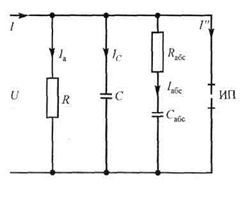 Первая ветвь с активным сопротивлением R характеризует1) Потери в электрической изоляции2) Геометрическую емкость изоляции3) Абсорбционные процессы в изоляции4) Электрическую прочность изоляции108Схема замещения изоляцииВторая ветвь, содержащая конденсатор С характеризует1) Потери в электрической изоляции2) Геометрическую емкость изоляции3) Абсорбционные процессы в изоляции4) Электрическую прочность изоляции109Схема замещения изоляцииТретья ветвь характеризует1) Потери в электрической изоляции2) Геометрическую емкость изоляции3) Абсорбционные процессы в изоляции4) Электрическую прочность изоляции110Схема замещения изоляцииЧетвертая ветвь с искровым промежутком ИП характеризует1) Потери в электрической изоляции2) Геометрическую емкость изоляции3) Абсорбционные процессы в изоляции4) Электрическую прочность изоляции111Контроль сопротивления изоляции как метод испытаний 1) Неразрушающий2) С частичным разрушением3) Бесконтактный4) С повышенным напряжением112Контроль влажности изоляции как метод испытаний1) Неразрушающий2) С частичным разрушением3) Бесконтактный4) С повышенным напряжением113Контроль тангенса угла диэлектрических потерь как метод испытаний1) Неразрушающий2) С частичным разрушением3) Бесконтактный4) С повышенным напряжением114Измерение частичных разрядов как метод испытаний1) Неразрушающий2) С частичным разрушением3) Бесконтактный4) С повышенным напряжением115Хромотографический анализ масла как метод испытаний1) Неразрушающий2) С частичным разрушением3) Бесконтактный4) С повышенным напряжением116Увлажнение изоляции характеризуется1) Коэффициентом абсорбции Кабс2) Сопротивлением постоянному току3) Частичными разрядами4) Током утечки117Начальное время отсчета значения сопротивления изоляции при вычислении коэффициента абсорбции Кабс1) 1 сек2) 60 сек3) 30 сек4) 15 сек118Конечное время отсчета значения сопротивления изоляции при вычислении коэффициента абсорбции Кабс1) 1 сек2) 60 сек3) 30 сек4) 15 сек119Для нормальной изоляции коэффициент абсорбции Кабс1) Больше 1,32) Меньше 1,33) Равно 1,34) Меньше 0120При увлажнении изоляции1) Увеличивается относительная диэлектрическая проницаемость изоляции2) Уменьшается относительная диэлектрическая проницаемость изоляции3) Относительная диэлектрическая проницаемость изоляции не изменяется4) Увеличивается сопротивление постоянному току121При увлажнении изоляции1) Увеличивается емкость изоляции2) Уменьшается емкость изоляции3) Емкость изоляции не изменяется4) Увеличивается сопротивление постоянному току122При увлажнении изоляции1) Увеличиваются диэлектрические потери в изоляции2) Уменьшаются диэлектрические потери в изоляции3) Диэлектрические потери в изоляции не изменяется4) Увеличивается сопротивление постоянному току123При увлажнении изоляции1) Емкость изоляции с увеличением частоты уменьшается2) Емкость изоляции с увеличением частоты увеличивается3) Емкость изоляции с увеличением частоты не изменяется4) Увеличивается сопротивление постоянному току124С ростом температуры диэлектрические потери в изоляции1) Уменьшаются2) Увеличиваются3) Не изменяются4) Становятся равными нулю125Тангенс угла диэлектрических потерь характеризует1) Электрическую прочность изоляции2) Прочность соединения электрического контакта3) Потери в проводах4) Потери в сердечнике трансформатора126Схема измерения тангенса угла диэлектрических потерь в изоляции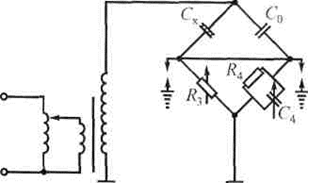 tg δ вычисляется по формуле1) tg δ = ωR4C42) tg δ = ωR3C43) tg δ = ωR4C04) tg δ = ωR3C0127Частичный разряд в диэлектрике возникает в местах локального дефекта, представляющих собой1) В воздушное включение2) В твердое включение3) Жидкое включение4) Во включениях имеющих туже диэлектрическую проницаемость, что и сам диэлектрик128Частичный разряд в теле диэлектрика возникает в силу1) Различий в диэлектрической проницаемости воздушного включения и диэлектрика2) Различий в сопротивлении воздушного включения и диэлектрика3) Различий в химическом составе воздушного включения и диэлектрика4) Увлажнения диэлектрика129Под действием частичных разрядов в диэлектрике происходит1) Медленное  электрохимическое разрушение с образованием проводящих каналов2) Растрескивание материала3) Взрыв4) Повышение электрической прочности130Метод частичных разрядов используется для обнаружения локальны дефектов1) В изоляции2) В металлических контактах3) В проводах ЛЭП4) В молниезащитных  тросах131Хромотографический анализ газов применяется для диагностики1) Воздушной изоляции2) Жидкой изоляции3) Твердой изоляции3) Металлических проводников132Хромотографический анализ в электроэнергетике применяется 1) Для диагностики масляной изоляции2) Для диагностики элегазовой изоляции3) Для диагностики фарфоровой изоляции4) Для диагностики полимерной изоляции133Документом «Объемы и нормы испытаний»следует руководствоваться1) При вводе электрооборудования в работу и в процессе его эксплуатации2) При проектировании оборудования3) При изготовлении оборудования4) При модернизации оборудования134Категория контроля «П» в документе «Объемы и нормы испытаний»1) При вводе в эксплуатацию нового электрооборудования2) При капитальном ремонте на энергопредприятии3) При текущем ремонте электрооборудования4) При среднем ремонте5) Между ремонтами135Категория контроля «К» в документе «Объемы и нормы испытаний»1) При вводе в эксплуатацию нового электрооборудования2) При капитальном ремонте на энергопредприятии3) При текущем ремонте электрооборудования4) При среднем ремонте5) Между ремонтами136Категория контроля «С» в документе «Объемы и нормы испытаний»1) При вводе в эксплуатацию нового электрооборудования2) При капитальном ремонте на энергопредприятии3) При текущем ремонте электрооборудования4) При среднем ремонте5) Между ремонтами137Категория контроля «Т» в документе «Объемы и нормы испытаний»1) При вводе в эксплуатацию нового электрооборудования2) При капитальном ремонте на энергопредприятии3) При текущем ремонте электрооборудования4) При среднем ремонте5) Между ремонтами138Категория контроля «М» в документе «Объемы и нормы испытаний»1) При вводе в эксплуатацию нового электрооборудования2) При капитальном ремонте на энергопредприятии3) При текущем ремонте электрооборудования4) При среднем ремонте5) Между ремонтами139Испытание повышенным напряжением промышленной частоты для электрооборудования на напряжение до 35 кВ включительно1) Обязательно2) Рекомендуется3) Не обязательно4) Не рекомендуется140Предельно допустимое значение параметра,  которое может иметь работоспособное электрооборудование1) Наибольшее или наименьшее значение2) Наибольшее значение3) Наименьшее значение4) Среднее значение141Наработка электрооборудования от начала его эксплуатации до перехода в состояние, при котором дальнейшая эксплуатация недопустима или нецелесообразна.1) Ресурс2) Срок службы3) Наработка на отказ4) Гарантийная наработка142Электрические испытания изоляции электрооборудования проводятся при температуре изоляции1) Не ниже 5 °С2) Не ниже 0 °С3) Не ниже 10 °С4) Не выше 50 °С143Сравнение характеристик изоляции производится при расхождение температуры 1) Не более 5 °С2) Не более 10 °С3) Более 5 °С4) Не более 15 °С144Допустимые значения сопротивления изоляции обмотки статора генератора1) Не менее 10 МОм на киловольт номинального линейного напряжения2) Не менее 0,5 МОм 3) Не менее 300 МОм 4) Не менее 500 МОм 145Допустимые значения сопротивления изоляции обмотки ротора генератора1) Не менее 10 МОм на киловольт номинального линейного напряжения2) Не менее 0,5 МОм 3) Не менее 300 МОм 4) Не менее 1 МОм146Допустимые значения сопротивления изоляции цепи возбуждения генератора1) Не менее 10 МОм на киловольт номинального линейного напряжения2) Не менее 0,5 МОм 3) Не менее 300 МОм 4) Не менее 1 МОм147Допустимые значения сопротивления изоляции обмотки коллекторных возбудителя и подвозбудителя1) Не менее 10 МОм на киловольт номинального линейного напряжения2) Не менее 0,5 МОм 3) Не менее 300 МОм 4) Не менее 1 МОм148При измерении сопротивления изоляции отсчет показаний мегаомметра производится 1) Через 60 с после начала измерений2) Через 15 с после начала измерений3) Через 5 с после начала измерений4) Через 1 час после начала измерений149Допустимые значения коэффициента абсорбции изоляции обмотки статора генератора1) Не ниже 1,32) Не выше 1,33) Не ниже 1,54) Не выше 1,1150Продолжительность приложения испытательного напряжения промышленной частоты к изоляции генератора1) 1 мин2) 2 мин3) 5 мин4) 1 час151Испытательные напряжения промышленной частоты изоляции обмотки статора генератора при капитальном ремонте1) (1,5÷1,7) U ном2) 2 U ном3) 4 U ном4) 1 U ном152Нормы отклонения значений сопротивления постоянному току обмоток статора генератора1) Не более 2 % друг от друга2) Не более 10 % друг от друга3) Не более 20 % друг от друга4) Не менее 2 % друг от друга153Нормы отклонения значений сопротивления постоянному току обмотки ротора генератора1) Не более 2 % 2) Не более 10 % 3) Не более 20 % 4) Не менее 2 % 154Измерение сопротивления изоляции машин постоянного тока с номинальным напряжением обмоток до 0,5 кВ осуществляется мегомметром на напряжение1) 500 В2) 1000 В3) 2500 В4) Более 2500 В155Измерение сопротивления изоляции машин постоянного тока с номинальным напряжением обмоток выше 0,5 кВ осуществляется мегомметром на напряжение1) 500 В2) 1000 В3) 2500 В4) Более 2500 В156Минимально допустимые значения сопротивления изоляции бандажей машин постоянного тока  1) Не менее 0,5 МОм2) Не менее 0,1 МОм 3) Не более 0,5 МОм4) Не менее 5 МОм157Продолжительность приложения испытательного напряжения промышленной частоты к изоляции машин постоянного тока1) 1 мин2) 2 мин3) 5 мин4) 1 час158Испытательные напряжения промышленной частоты для изоляции машин постоянного тока  при капитальном ремонте1) 1 кВ2) 2 кВ3) 2 кВ4) 0,5 кВ159Норма отклонения значений сопротивления обмотки возбуждения машин постоянного тока1) Не более 2% от исходных2) Не более 10% от исходных3) Не более 20% от исходных4) Не менее 2% от исходных160Норма отклонения значений сопротивления обмоток машин переменного тока1) Не более 2% от исходных2) Не более 10% от исходных3) Не более 20% от исходных4) Не менее 2% от исходных161Диапазон наименьших допустимых значений сопротивления изоляции для электродвигателей переменного тока в зависимости от напряжения обмотки и температуры1) 3-100 МОм2) 300-500 МОм3) 3000- 5000 МОм4) Более 5000 МОм162Диапазон наименьших допустимых значений сопротивления изоляции для машин постоянного тока в зависимости от напряжения обмотки и температуры1) 0,3-10 МОм2) 300-500 МОм3) 3000- 5000 МОм4) Более 5000 МОм163Продолжительность проверки работы электродвигателя переменного тока на холостом ходу1) 1 мин2) 2 мин3) 5 мин4) Не менее 1 час164Продолжительность проверки работы электродвигателя постоянного тока на холостом ходу1) 1 мин2) 2 мин3) 5 мин4) Не менее 1 час165Хроматографический анализ газов, растворенных в масле производится у силовых трансформаторов напряжением 1) 110 кВ и выше2) до 110 кВ3) до 35 кВ4) до 10 кВ166Хроматографический контроль трансформаторов напряжением 110 кВ осуществляется при эксплуатации в следующие сроки1) Не реже 1 раза в 6 мес.2) Не реже 1 раза в 12 мес.3) Не реже 1 раза в 2 года4) Не реже 1 раза в 6 лет167Хроматографический контроль трансформаторов напряжением 750 кВ осуществляется при эксплуатации в следующие сроки1) Не реже 1 раза в 6 мес.2) Не реже 1 раза в 12 мес.3) Не реже 1 раза в 2 года4) Не реже 1 раза в 6 лет168Хроматографический контроль трансформаторов напряжением 220-500 кВ осуществляется при эксплуатации в следующие сроки1) Не реже 1 раза в 6 мес.2) Не реже 1 раза в 12 мес.3) Не реже 1 раза в 2 года4) Не реже 1 раза в 6 лет169Вид и характер развивающихся в трансформаторе повреждений определяется по отношению концентраций следующих газов 1) Н2, СН4, С2Н2,С2Н4 и С2Н62) Н2, CО, С2Н2,С2Н4 и С2Н63) Н2, CО2, С2Н2,С2Н4 и С2Н64) Н2, SF6, С2Н2,С2Н4 и С2Н6170Хроматографический анализ растворенных в масле газов обеспечивает определение концентраций следующих газов, растворенных в масле 1) H2, СН4, C2H2, C2H4, C2H6, СО, CO22) H2, SF6, C2H2, C2H4, C2H6, СО, CO23) O2, СН4, C2H2, C2H4, C2H6, СО, CO24) H2, СН3, C2H2, C2H4, C2H6, СО, CO2171Формула газа водорода, концентрация которого в трансформаторном масле определяется хроматографическим анализом1) H2 2) СН4 3) C2H2 4) C2H4 5) C2H6 6) СО 7) CO2172Формула газа метана, концентрация которого о в трансформаторном масле пределяется хроматографическим анализом1) H2 2) СН4 3) C2H2 4) C2H4 5) C2H6 6) СО 7) CO2173Формула газа ацетилена, концентрация которого в трансформаторном масле определяется хроматографическим анализом 1) H2 2) СН4 3) C2H2 4) C2H4 5) C2H6 6) СО 7) CO2174Формула газа этилена, концентрация которого в трансформаторном масле определяется хроматографическим анализом 1) H2 2) СН4 3) C2H2 4) C2H4 5) C2H6 6) СО 7) CO2175Формула газа этана, концентрация которого в трансформаторном масле определяется хроматографическим анализом 1) H2 2) СН4 3) C2H2 4) C2H4 5) C2H6 6) СО 7) CO2176Формула газа оксида углерода, концентрация которого в трансформаторном масле определяется хроматографическим анализом 1) H2 2) СН4 3) C2H2 4) C2H4 5) C2H6 6) СО 7) CO2177Формула газа диоксида углерода, концентрация которого в трансформаторном масле определяется хроматографическим анализом 1) H2 2) СН4 3) C2H2 4) C2H4 5) C2H6 6) СО 7) CO2178Дефекты, обнаруживаемые в трансформаторах с помощью анализа растворенных газов1) Перегревы токоведущих соединений и элементов конструкции остова и электрические разряды в масле2) Коллоидное растворение в масле3) Наличие твердых примесей в масле4) Влагосодержание масла179Основные(ключевые) газы, растворенные в масле, наиболее характерные для дефектов электрического характера1) Водород и ацетилен2) Этилен и метан3) Оксид и диоксид углерода4) Этан180Основные (ключевые) газы, растворенные в масле, наиболее характерные для дефекта в виде частичных, искровых и дуговых разрядов1) Водород2) Этилен3) Метан4) Этан5) Оксид и диоксид углерода6) Ацетилен7) Диоксид углерода181Основные (ключевые) газы, растворенные в масле, наиболее характерные для дефекта в виде электрической дуги, искрения1) Водород2) Этилен3) Метан4) Этан5) Оксид и диоксид углерода6) Ацетилен7) Диоксид углерода182Основные (ключевые) газы, растворенные в масле, наиболее характерные для дефекта в виде электрической дуги, искрения1) Водород2) Этилен3) Метан4) Этан5) Оксид и диоксид углерода6) Ацетилен7) Диоксид углерода183Основные (ключевые) газы, растворенные в масле, наиболее характерные для дефекта в виде нагрева масла и бумажно-масляной изоляции выше 600 °С1) Водород2) Этилен3) Метан4) Этан5) Оксид и диоксид углерода6) Ацетилен7) Диоксид углерода184Основные (ключевые) газы, растворенные в масле, наиболее характерные для дефекта в виде нагрева масла и бумажно-масляной изоляции в диапазоне (400-600) °С1) Водород2) Этилен3) Метан4) Этан5) Оксид и диоксид углерода6) Ацетилен7) Диоксид углерода185Основные (ключевые) газы, растворенные в масле, наиболее характерные для дефекта в виде нагрева масла и бумажно-масляной изоляции в диапазоне (300-400) °С1) Водород2) Этилен3) Метан4) Этан5) Оксид и диоксид углерода6) Ацетилен7) Диоксид углерода186Основные (ключевые) газы, растворенные в масле, наиболее характерные для дефекта в виде старения и увлажнения масла и/или твердой изоляции1) Водород2) Этилен3) Метан4) Этан5) Оксид и диоксид углерода6) Ацетилен7) Диоксид углерода187Основные (ключевые) газы, растворенные в масле, наиболее характерные для дефекта в виде нагрева твердой изоляции1) Водород2) Этилен3) Метан4) Этан5) Оксид и диоксид углерода6) Ацетилен7) Диоксид углерода188 Граничные концентрации растворенного в масле газа  Н2,  %об.1) 0,012) 13) 0,0014) 0,005189Граничные концентрации растворенного в масле газа  СН4, %об.1) 0,012) 13) 0,0014) 0,005190Граничные концентрации растворенного в масле газа  С2Н2, %об.1) 0,012) 13) 0,0014) 0,005191Граничные концентрации растворенного в масле газа  С2Н4, %об.1) 0,012) 13) 0,0014) 0,005192Граничные концентрации растворенного в масле газа  С2Н6, %об.1) 0,012) 13) 0,0014) 0,005193Граничные концентрации растворенного в масле газа  СО, %об.1) 0,012) 13) 0,0014) 0,05194Граничные концентрации растворенного в масле газа  СО2, %об.1) 0,62) 13) 24) 0,05195Оценка характера дефекта в трансформаторе по отношению концентраций пар газов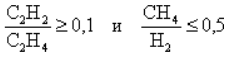 1) Электрический разряд2) Перегрев3) Перегрев и разряд4) Нет дефекта196Оценка характера дефекта в трансформаторе по отношению концентраций пар газов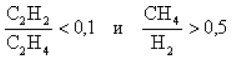 1) Электрический разряд2) Перегрев3) Перегрев и разряд4) Нет дефекта197Оценка характера дефекта в трансформаторе по отношению концентраций пар газов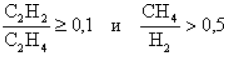 1) Электрический разряд2) Перегрев3) Перегрев и разряд4) Нет дефекта198Оценка характера дефекта в трансформаторе по отношению концентраций пар газов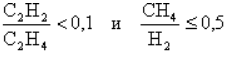 1) Электрический разряд2) Перегрев3) Перегрев и разряд4) Нет дефекта199Методом хроматографического анализа растворенных в масле газов обнаруживаются1) Медленно развивающиеся дефекты (месяцы) 2) Быстро развивающиеся дефекты (недели) 3) Мгновенно развивающиеся дефекты (минуты)4) Дефекты, развивающиеся в течение секунд 200Оценка характера дефекта в трансформаторе по отношению концентраций пар газов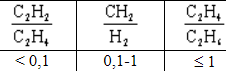 1) Электрический разряд2) Перегрев3) Перегрев и разряд4) Нет дефекта3-й учебный модуль3-й учебный модуль3-й учебный модуль201Хроматографический контроль трансформаторных вводов  напряжением (110-220) кВ осуществляется при эксплуатации в следующие сроки1) Не реже 1 раза в 6 мес.2) Не реже 1 раза в 12 мес.3) Не реже 1 раза в 2 года4) Не реже 1 раза в 4 года202Хроматографический контроль трансформаторных вводов  напряжением (330-750) кВ осуществляется при эксплуатации в следующие сроки1) Не реже 1 раза в 6 мес.2) Не реже 1 раза в 12 мес.3) Не реже 1 раза в 2 года4) Не реже 1 раза в 4 года203Маслонаполненные трансформаторные ввода напряжением (110-220) кВ подлежат отбраковке при достижении суммы концентраций углеводородных газов в масле1) 0,03 %об и более2) 1 %об и более3) 25 %об и более4) 50 %об и более204Маслонаполненные трансформаторные ввода напряжением (330-750) кВ подлежат отбраковке при достижении суммы концентраций углеводородных газов в масле1) 0,015 %об и более2) 1 %об и более3) 25 %об и более4) 50 %об и более205Оценка влажности твердой изоляции при эксплуатации производится у трансформаторов напряжением1) 110 кВ и выше2) Всех напряжений3) Не выше 35 кВ4) Не выше 10 кВ206Допустимое значение влагосодержания твердой изоляции вновь вводимых трансформаторов и трансформаторов, прошедших капитальный ремонт1) Не выше 2% по массе2) Не выше 4% по массе3) Не выше 10% по массе4)  Не выше 20% по массе207Допустимое значение влагосодержания твердой изоляции эксплуатируемых трансформаторов1) Не выше 2% по массе2) Не выше 4% по массе3) Не выше 10% по массе4)  Не выше 20% по массе208Периодичность контроля влагосодержания твердой изоляции трансформаторов в процессе эксплуатации1) 1 раз в 4-6 лет2) 1 раз в 4-6 месяцев3) 1 раз в 2-4 года4) 1 раз в 12 лет209Сопротивление изоляции обмоток силового трансформатора измеряется мегаомметром на напряжение 1) 2500 В2) 1000 В3) 500 В4) более 2500 В210Сопротивление изоляции обмоток трансформаторов на напряжение до 35 кВ включительно при температуре 200С1) Не ниже 300 МОм2) Не ниже 5000 МОм3) Не ниже 3000 МОм4) Не ниже 100 МОм 211Сопротивление изоляции сухих трансформаторов при температуре обмоток 20-30 °С для трансформаторов с номинальным напряжением до 6 кВ включительно1) Не ниже 300 МОм2) Не ниже 5000 МОм3) Не ниже 3000 МОм4) Не ниже 100 МОм212Сопротивление изоляции сухих трансформаторов при температуре обмоток 20-30 °С для трансформаторов с номинальным напряжением более 6 кВ 1) Не ниже 500 МОм2) Не ниже 5000 МОм3) Не ниже 3000 МОм4) Не ниже 100 МОм213Измерение сопротивления изоляции обмоток трансформаторов производится при температуре изоляции1) Не ниже 20 °С2) Не ниже 0 °С3) Не ниже 40 °С4) Не ниже 50 °С214Измерения тангенса угла диэлектрических потерь ( tg δ) изоляции обмоток  производятся у трансформаторов напряжением1) 110 кВ и выше2) Всех напряжений3) Не выше 35 кВ4) Не выше 10 кВ215Измеренные значения tg δ изоляции обмоток трансформаторов при температуре изоляции 20 °С и выше считаются удовлетворительными1) Не превышающие 1 %2) Не превышающие 10 %3) Не превышающие 20 %4) Не превышающие 30 %216Испытанию изоляции обмоток вместе с вводами повышенным напряжением частоты 50 Гц  подвергаются трансформаторы1) С сухой изоляцией2) Маслонаполненные3) Напряжением 110 кВ4) напряжением 220 кВ и выше217Значение испытательного напряжения при испытаниях изоляции обмоток трансформаторов вместе с вводами 1) Заводское2) 2 Uном3) 4 Uном4) 5 Uном218Сопротивления обмоток трехфазных трансформаторов, измеренные на одинаковых ответвлениях разных фаз при одинаковой температуре, не должны отличаться 1) более чем на 2 %2) более чем на 10 %3) более чем на 20 %4) более чем на 50 %219Коэффициент трансформации, измеренный при вводе трансформатора в эксплуатацию, не должен отличаться от исходных значений1) Более чем на 2 %2) Более чем на 10 %3) Более чем на 20 %4) Более чем на 50 %220У трехфазных трансформаторов при вводе в эксплуатацию и при капитальном ремонте соотношение потерь холостого хода на разных фазах не должно отличаться от заводских1) Более чем на 5 %2) Более чем на 10 %3) Более чем на 20 %4) Более чем на 50 %221Отличие измеренных значений потерь холостого хода трансформаторов от исходных данных в процессе эксплуатации 1) Не более 30 %2) Не более 50 %3) Не более 100 %4) Не более 300 %222Измерение сопротивления изоляции обмотки ВН трансформаторов тока производится мегаомметром на1) 500 В2) 1000 В3) 2500 В4) Более 2500 В223Допустимые сопротивления изоляции трансформаторов тока класса напряжения 3-35 кВ в процессе эксплуатации1) 500 МОм2) 1000 МОм3) 3000 МОм4) 10000 МОм224Допустимые сопротивления изоляции трансформаторов тока класса напряжения 110-220 кВ в процессе эксплуатации1) 500 МОм2) 1000 МОм3) 3000 МОм4) 10000 МОм225Допустимые сопротивления изоляции трансформаторов тока класса напряжения 330-750 кВ в процессе эксплуатации1) 500 МОм2) 1000 МОм3) 3000 МОм4) 10000 МОм226Измерения tg δ у трансформаторов тока с основной бумажно-масляной изоляцией производятся при напряжении 1) 10 кВ2) 20 кВ3) 1 кВ4) 0,5 кВ227Предельные значения tg δ , %, основной изоляции трансформаторов тока на номинальное напряжение 3-15 кВ в процессе эксплуатации1) 122) 83) 54) 30228Предельные значения tg δ , %, основной изоляции трансформаторов тока на номинальное напряжение 20-35 кВ в процессе эксплуатации1) 122) 83) 54) 30229Предельные значения tg δ , %, основной изоляции трансформаторов тока на номинальное напряжение 110 кВ в процессе эксплуатации1) 122) 83) 54) 30230Длительность испытания повышенным напряжением трансформаторов тока с фарфоровой внешней изоляцией1) 1 мин.2) 5 мин.3) 20 мин.4) 1 час231Длительность испытания повышенным напряжением трансформаторов тока с органической изоляцией1) 1 мин.2) 5 мин.3) 20 мин.4) 1 час232Значение испытательного напряжения для изоляции вторичных обмоток трансформаторов тока 1) 1 кВ2) 5 кВ3) 10 кВ4) 50 кВ233Продолжительность приложения испытательного напряжения для изоляции вторичных обмоток трансформаторов тока1) 1 мин.2) 5 мин.3) 20 мин.4) 1 час234Измерение сопротивления изоляции обмотки ВН трансформаторов напряжения производится мегаомметром на1) 500 В2) 1000 В3) 2500 В4) Более 2500 В235Допустимые сопротивления  основной изоляции трансформаторов напряжения класса 3-35 кВ в процессе эксплуатации1) 100 МОм2) 1000 МОм3) 3000 МОм4) 10000 МОм236Допустимые сопротивления основной изоляции трансформаторов напряжения напряжения 110-220 кВ в процессе эксплуатации1) 300 МОм2) 1000 МОм3) 3000 МОм4) 10000 МОм237Допустимые сопротивления  изоляции вторичных обмоток трансформаторов напряжения класса 3-35 кВ в процессе эксплуатации1) 50 МОм2) 1000 МОм3) 3000 МОм4) 10000 МОм238Допустимые сопротивления изоляции вторичных обмоток трансформаторов напряжения напряжения 110-220 кВ в процессе эксплуатации1) 50 МОм2) 1000 МОм3) 3000 МОм4) 10000 МОм239Длительность испытания повышенным напряжением трансформаторов напряжения с фарфоровой внешней изоляцией1) 1 мин.2) 5 мин.3) 20 мин.4) 1 час240Значение испытательного напряжения для изоляции вторичных обмоток трансформаторов напряжения1) 1 кВ2) 5 кВ3) 10 кВ4) 50 кВ241Продолжительность приложения испытательного напряжения для изоляции вторичных обмоток трансформаторов напряжения1) 1 мин.2) 5 мин.3) 20 мин.4) 1 час242Измерение сопротивления изоляции масляных и электромагнитных выключателей производится мегаомметром на1) 500 В2) 1000 В3) 2500 В4) Более 2500 В243Продолжительность приложения испытательного напряжения для изоляции масляных и электромагнитных выключателей1) 1 мин.2) 5 мин.3) 20 мин.4) 1 час244Измерение сопротивления изоляции воздушных выключателей производится мегаомметром на1) 500 В2) 1000 В3) 2500 В4) Более 2500 В245Напряжение срабатывания электромагнитов управления воздушных выключателей1) Не более 0,7 Uном2) Не более 1,7 Uном3) Не более 2,0 Uном4) Не более 1,0 Uном246Напряжение срабатывания элегазовых выключателей1) Не более 0,7 Uном2) Не более 1,7 Uном3) Не более 2,0 Uном4) Не более 1,0 Uном247Проверка герметичности элегазовых выключателей осуществляется с помощью1) Течеискателя2) Тепловизора3) Мегаомметра4) Вольтметра248Напряжение срабатывания электромагнитов управления вакуумных выключателей1) Не более 0,7 Uном2) Не более 1,7 Uном3) Не более 2,0 Uном4) Не более 1,0 Uном249Измерение сопротивления изоляции разъединителей производится мегаомметром на1) 500 В2) 1000 В3) 2500 В4) Более 2500 В250Проверка работы разъединителя осуществляется выполнением1) 5 операций вкл./выкл.2) 25 операций вкл./выкл.3) 250 операций вкл./выкл.4) 500 операций вкл./выкл.251Измерение сопротивления изоляции КРУЭ производится мегаомметром на1) 500 В2) 1000 В3) 2500 В4) Более 2500 В252Продолжительность приложения испытательного напряжения для  фарфоровой изоляции КРУ1) 1 мин.2) 5 мин.3) 20 мин.4) 1 час253Продолжительность приложения испытательного напряжения для  изоляции КРУ из органических материалов1) 1 мин.2) 5 мин.3) 20 мин.4) 1 час254Механические испытания подвижных элементов КРУ осуществляется выполнением1) 5 операций вкатывание./выкат.2) 25 операций вкатывание./выкат.3) 250 операций вкатывание./выкат.4) 500 операций вкатывание./выкат.255Измерение сопротивления изоляции комплектного токопровода   производится мегаомметром на1) 500 В2) 1000 В3) 2500 В4) Более 2500 В256Продолжительность приложения испытательного напряжения для  токопровода с фарфоровой изоляцией1) 1 мин.2) 5 мин.3) 20 мин.4) 1 час257Продолжительность приложения испытательного напряжения для  изоляции токопровода из органических материалов1) 1 мин.2) 5 мин.3) 20 мин.4) 1 час258Измерение сопротивления изоляции подвесных и опорных фарфоровых изоляторов производится мегаомметром на напряжение1) 500 В2) 1000 В3) 2500 В4) Более 2500 В259Вновь устанавливаемые многоэлементные или подвесные изоляторы испытываются повышенным напряжением 1) 50 кВ частоты 50 Гц2) 150 кВ частоты 50 Гц3) 250 кВ частоты 50 Гц4) 5 кВ частоты 50 Гц260Продолжительность приложения испытательного напряжения для подвесных изоляторов ВН1) 1 мин.2) 5 мин.3) 20 мин.4) 1 час261Сопротивления изоляции обмоток токоограничивающих сухих реакторов относительно болтов крепления измеряется мегаомметром на напряжение1) 500 В2) 100 В3) 2500 В4) Более 2500 В262Сопротивления изоляции обмоток токоограничивающих сухих реакторов относительно болтов крепления в процессе эксплуатации 1) не менее 0,1 МОм2) не менее 0,01 МОм3) не менее 1 КОм4) не менее 0,1 КОм263Продолжительность приложения испытательного напряжения на опорные изоляторы токоограничивающего реактора1) 1 мин.2) 5 мин.3) 20 мин.4) 1 час264Сопротивления изоляции обмоток трансформатора агрегата питания электрофильтров измеряется мегаомметром на напряжение1) 500 В2) 100 В3) 2500 В4) Более 2500 В265Сопротивление изоляции обмоток напряжением 380(220) В трансформатора агрегата питания электрофильтров1) не менее 1 МОм2) не менее 0,01 КОм3) не менее 1 КОм4) не менее 0,1 КОм266Сопротивление изоляции обмоток высокого напряжения трансформатора агрегата питания электрофильтров1) не менее 50 МОм2) не менее 0,01 МОм3) не менее 1 МОм4) не менее 0,1 МОм267Испытание изоляции цепей 380 (220) В агрегата питания электрофильтров производится напряжением1) 2 кВ частотой 50 Гц2) 20 кВ частотой 50 Гц3) 30 кВ частотой 50 Гц4) 50 кВ частотой 50 Гц268Измерение сопротивления изоляции кабеля высокого напряжения электрофильтров производится мегаомметром на напряжение 1) 500 В2) 1000 В3) 2500 В4) Более 2500 В269Сопротивление изоляции кабеля высокого напряжения электрофильтров1) не менее 10 МОм2) не менее 0,01 МОм3) не менее 1 МОм4) не менее 0,1 МОм270Испытание изоляции кабеля высокого напряжения электрофильтров производится напряжением постоянного тока1) 75 кВ2) 1 кВ3) 2 кВ4) 150 кВ271Испытание изоляции кабеля высокого напряжения электрофильтров производится напряжением постоянного тока 75 кВ в течение1) 30 мин.2) 1 часа3) 24 часов4) 1 сек272Предельно допустимые значения пробивного напряжения трансформаторного масла электрофильтров после заливки1) 35 кВ2) 3 кВ3) 0,3 кВ4) 1 кВ273Сопротивление заземлителя электрофильтра1) не более 4 Ом2) не более 100 Ом3) не более 10 Ом4) не более 1000 Ом274Сопротивление разрядного резистора конденсаторов (конденсаторы связи, конденсаторы отбора мощности, конденсаторы для делителей напряжения и др.)1) Не более 100 МОм2) Не более 1 ГОм3) Не более 10 ГОм4) Не более 100 ГОм275Допустимое изменение измеренной емкости конденсатора относительно паспортного значения, % (конденсаторы связи, отбора мощности и делительные) 1) ±52) ±103) ±204) ±50 276Допустимое изменение измеренной емкости конденсатора относительно паспортного значения, % (конденсаторы для повышения коэффициента мощности и конденсаторы, используемые для защиты от перенапряжений) 1) ±52) ±103) ±204) ±50 277Допустимое изменение измеренной емкости конденсатора относительно паспортного значения, % (конденсаторы продольной компенсации) 1) ±52) ±103) ±204) ±50 278Измеренное значение tg δ конденсаторов в эксплуатации (конденсаторы связи, конденсаторы отбора мощности, конденсаторы для делителей напряжения и др.)1) 0,8 %2) 8 %3) 80 %4) 100 %279Измерение сопротивления разрядников и ОПН с номинальным напряжением менее 3 кВ проводится мегаомметром на напряжение1) 500 В2) 1000 В3) 2500 В4) Более 2500 В280Измерение сопротивления разрядников и ОПН с номинальным напряжением 3 кВ и выше проводится мегаомметром на напряжение1) 500 В2) 1000 В3) 2500 В4) Более 2500 В281Измерение сопротивления разрядников и ОПН производится не реже 1) 1 раза в 6 лет2) 1 раза в 12 лет3) 1 раза в 1,5 года4) 1 раза в 5 лет282Сопротивление ограничителей перенапряжений с номинальным напряжением до 3 кВ1) По требованиям инструкций заводов-изготовителей2) Не менее 1000 МОм3) Не менее 3000 МОм4) Не менее 1 МОм283Сопротивление ограничителей перенапряжений с номинальным напряжением 3-35 кВ1) По требованиям инструкций заводов-изготовителей2) Не менее 1000 МОм3) Не менее 3000 МОм4) Не менее 1 МОм284Сопротивление ограничителей перенапряжений с номинальным напряжением 110 кВ и выше1) По требованиям инструкций заводов-изготовителей2) Не менее 1000 МОм3) Не менее 3000 МОм4) Не менее 1 МОм285Измерение поверхностного электрического сопротивления фибробакелитового разрядника проводится мегаомметром на напряжение1) 500 В2) 1000 В3) 2500 В4) Более 2500 В286Поверхностное электрическое сопротивление фибробакелитового разрядника1) не ниже 10000 МОм2) не ниже 1 МОм3) не ниже 10 МОм4) не ниже 100 МОм287Значения сопротивления изоляции вводов и проходных изоляторов в процессе эксплуатации1) не менее 500 МОм2) не менее 5 МОм3) не менее 50 МОм4) не менее 5000 МОм288Периодичность измерения сопротивления изоляции вводов и проходных изоляторов (110-220 кВ) в процессе эксплуатации1) 1раз в 4 года2) 1раз в 2 года3) 1раз в 6 мес.4) 1раз в 4 мес.289Периодичность измерения сопротивления изоляции вводов и проходных изоляторов (330-750 кВ) в процессе эксплуатации1) 1раз в 4 года2) 1раз в 2 года3) 1раз в 6 мес.4) 1раз в 4 мес.290Периодичность измерения tg δ изоляции вводов и проходных изоляторов (110-220 кВ) в процессе эксплуатации1) 1раз в 4 года2) 1раз в 2 года3) 1раз в 6 мес.4) 1раз в 4 мес.291Периодичность измерения tg δ изоляции вводов и проходных изоляторов (330-750 кВ) в процессе эксплуатации1) 1раз в 4 года2) 1раз в 2 года3) 1раз в 6 мес.4) 1раз в 4 мес.292Измерение tg δ и емкости основной изоляции вводов производится при напряжении1) 10 кВ2) 1 кВ3) 100 кВ4) 100 В293Периодичность испытания масла из вводов (110-220 кВ) в процессе эксплуатации1) 1раз в 4 года2) 1раз в 2 года3) 1раз в 6 мес.4) 1раз в 4 мес.294Периодичность испытания масла из вводов (330-750 кВ) в процессе эксплуатации1) 1раз в 4 года2) 1раз в 2 года3) 1раз в 6 мес.4) 1раз в 4 мес.295Значение испытательного напряжения для цепей релейной защиты, электроавтоматики и других вторичных цепей со всеми присоединенными аппаратами принимается равным1) 1000 В2) 100 В3) 220 В4) 380 В296Продолжительность приложения испытательного напряжения для цепей релейной защиты, электроавтоматики и других вторичных цепей со всеми присоединенными аппаратами 1) 1 мин.2) 5 мин.3) 20 мин.4) 1 час297Проверка плотности электролита аккумуляторных батарей производится1) 1 раз в месяц2) 1 раз в год3) 1 раз в день4) 1 раз в смену298Сопротивление изоляции аккумуляторной батареи с напряжением 24 В в эксплуатации, кОм 1) 152) 303) 504) 100299Сопротивление изоляции аккумуляторной батареи с напряжением 60 В в эксплуатации, кОм 1) 152) 303) 504) 100300Сопротивление изоляции аккумуляторной батареи с напряжением 110 В в эксплуатации, кОм 1) 152) 303) 504) 1004-й учебный модуль4-й учебный модуль4-й учебный модуль301Сопротивление изоляции аккумуляторной батареи с напряжением 220 В в эксплуатации, кОм 1) 152) 303) 504) 100302Наибольшее допустимое сопротивление заземления отдельно стоящего молниеотвода1) 80 Ом2) 100 Ом3) 200 Ом4) 1000 Ом303Проверка состояния цепей и контактных соединений между заземлителями и заземляемыми элементами, а также соединений естественных заземлителей с заземляющим устройством производится1) не реже 1 раза в 12 лет2) не реже 1 раза в 12 месяцев3) не реже 1 раза в 12 часов4) не реже 1 раза в 12 минут304Измерение сопротивления изоляции силового кабеля проводится мегаомметром на напряжение1) 500 В2) 1000 В3) 2500 В4) Более 2500 В305Значение сопротивления изоляции силового кабеля на напряжение 1 кВ и ниже1) Не ниже 0,5 МОм2) Не нормируется3) Не ниже 0,1 МОм4) Не ниже 0,01 МОм306Значение сопротивления изоляции силового кабеля на напряжение 2-500 кВ 1) Не ниже 0,5 МОм2) Не нормируется3) Не ниже 0,1 МОм4) Не ниже 0,01 МОм307Испытательное повышенное выпрямленное напряжение силовых кабелей на 6 кВ1) 6 U ном2) 1 U ном3) 2 U ном4) 1,5 U ном308Испытательное повышенное выпрямленное напряжение силовых кабелей на 10 кВ1) 6 U ном2) 1 U ном3) 2 U ном4) 1,5 U ном309Продолжительность приложения испытательного напряжения для силовых кабелей на напряжение до 35 кВ в процессе эксплуатации 1) 1 мин.2) 5 мин.3) 20 мин.4) 1 час310Продолжительность приложения испытательного напряжения для силовых кабелей на напряжение 3-10 кВ 1) 1 мин.2) 5 мин.3) 20 мин.4) 1 час311Продолжительность приложения испытательного напряжения для силовых кабелей на напряжение 110-500 кВ в процессе эксплуатации 1) 1 мин.2) 2 мин.3) 15 мин.4) 1 час312Периодичность испытаний в процессе эксплуатации кабелей на напряжение 2-35 кВ1) 1раз в 4 года2) 1раз в 2 года3) 1раз в 6 мес.4) 1раз в 4 мес.313Периодичность испытаний в процессе эксплуатации кабелей на напряжение 110-500 кВ1) 1раз в 1 год2) 1раз в 5 лет3) 1раз в 6 мес.4) 1раз в 4 мес.314Периодичность испытаний в процессе эксплуатации кабелей на напряжение 3-10 кВ1) 1раз в 4 года2) 1раз в  год3) 1раз в 6 мес.4) 1раз в 4 мес.315Определение сопротивления жил силового кабеля производится для линий1) 20 кВ и выше2) 2 кВ3) 4 кВ4) 5 кВ316Содержание нерастворенного газа в масляной изоляции силового кабеля на напряжение 110-500 кВ1) не более 0,1 %2) не более 2,1 %3) не более 5,1 %4) не более 10,1 %317Испытание напряжением переменного тока частоты 50 Гц для силовых кабелей 110-500 кВ1) (1,00-1,73) U ном2) 3 U ном3) 5 U ном4) Не проводится318Испытание напряжением переменного тока частоты 50 Гц для силовых кабелей до 110 кВ1) (1,00-1,73) U ном2) 3 U ном3) 5 U ном4) Не проводится319 Измерение ширины просеки ВЛ производится1) не реже 1 раза в 3 года2) не реже 1 раза в 3 мес.3) не реже 1 раза в 3 дня4) не реже 1 раза в 6 лет320Контроль расположения элементов опор ВЛ 35-750 кВ производится на числе опор от общего количества1) 2-3 %2) 20-30 %3) 10 %4) 50 %321Отношение отклонения от вертикальной оси вдоль и поперек ВЛ верхнего конца стойки опоры к ее высоте для металлических опор1) 1:2002) 1:1003) 1:24) 1:10322Отношение отклонения от вертикальной оси вдоль и поперек ВЛ верхнего конца стойки опоры к ее высоте для деревянных опор1) 1:2002) 1:1003) 1:24) 1:10323Периодичность измерения стрел провеса проводов на ВЛ1) не реже 1 раза в 6 лет2) не реже 1 раза в 6 дней3) не реже 1 раза в 6 мес.4) не реже 1 раза в 10 лет324Измерение сопротивления изоляторов ВЛ проводится мегаомметром на напряжение1) 500 В2) 1000 В3) 2500 В4) Более 2500 В325Значение сопротивление каждого подвесного изолятора ВЛ1) не менее 300 МОм2) не менее 30 МОм3) не менее 3 МОм4) не менее 300 ГОм326Распределение напряжения по фарфоровым изоляторам в поддерживающих и натяжных гирляндах производится на ВЛ, находящейся под напряжением, с помощью1) Измерительной штанги или штанги с постоянным искровым промежутком2) Не производится3) Обычного вольтметра4) С помощью мегаомметра327Распределение напряжения по стеклянным изоляторам в поддерживающих и натяжных гирляндах производится на ВЛ, находящейся под напряжением, с помощью1) Измерительной штанги или штанги с постоянным искровым промежутком2) Не производится3) Обычного вольтметра4) Мегаомметра328Распределение напряжения по полимерному изолятору в поддерживающих и натяжных гирляндах производится на ВЛ, находящейся под напряжением, с помощью1) Измерительной штанги или штанги с постоянным искровым промежутком2) Не производится3) Обычного вольтметра4) Мегаомметра329Контроль установленных на ВЛ стеклянных подвесных изоляторов производится1) Визуально2) С помощью измерительной штанги3) С помощью тепловизора4) С помощью штанги с искровым промежутком330Сумма напряжений, измеренных по изоляторам гирлянды ВЛ на металлических опорах с помощью измерительной штанги, не должна отличаться от фазного напряжения ВЛ 1) более чем на ±10 %2) более чем на ±20 %3) более чем на ±40 %4) более чем на ±50 %331Сумма напряжений, измеренных по изоляторам гирлянды ВЛ на железобетонных опорах с помощью измерительной штанги, не должна отличаться от фазного напряжения ВЛ 1) более чем на ±10 %2) более чем на ±20 %3) более чем на ±40 %4) более чем на ±50 %332Сумма напряжений, измеренных по изоляторам гирлянды ВЛ на деревянных опорах с помощью измерительной штанги, не должна отличаться от фазного напряжения ВЛ 1) более чем на ±10 %2) более чем на ±20 %3) более чем на ±40 %4) более чем на ±50 %333Контроль болтовых контактных соединений (КС) проводов всех исполнений производится 1) Тепловизором или пирометром2) Мегаомметром3) Ультрафиолетовым дефектоскопом4) Ультразвуковым дефектоскопом334Контроль болтовых контактных соединений (КС) сборных и соединительных шин всех исполнений производится 1) Тепловизором или пирометром2) Мегаомметром3) Ультрафиолетовым дефектоскопом4) Ультразвуковым дефектоскопом335Контроль отпрессованных контактных соединений (КС) проводов ВЛ в эксплуатации производится 1) Тепловизором или пирометром2) Визуально3) Ультрафиолетовым дефектоскопом4) Ультразвуковым дефектоскопом336Контроль сварных контактных соединений (КС) проводов ВЛ в эксплуатации производится 1) Тепловизором или пирометром2) Визуально3) Ультрафиолетовым дефектоскопом4) Ультразвуковым дефектоскопом337Измеряется переходное сопротивление всех болтовых КС неизолированных проводов ВЛ напряжением 1) 1-6 кВ2) 6-10 кВ3) 35-750 кВ4) 0,4 кВ338Измеряется переходное сопротивление всех болтовых КС шин и токопроводов на номинальный ток, контактных соединений шин ОРУ 35 кВ и выше.1) 1000 А и более2) до 1000 А3) до 100 А4) до 1 А339Измеряется переходное сопротивление всех болтовых КС шин ОРУ 1) 35 кВ и выше2) до 35 кВ 3) 110 кВ и выше4) 220 кВ и выше340Периодичность измерения переходного сопротивления болтовых контактных соединений проводов ВЛ1) Не реже 1 раза в 6 мес.2) Не реже 1 раза в 12 мес.3) Не реже 1 раза в 6 лет4) Не реже 1 раза в 4 года341Периодичность измерения переходного сопротивления болтовых контактных соединений шин и токопроводов на номинальный ток 1000 А и выше1) Не реже 1 раза в 6 мес.2) Не реже 1 раза в 12 мес.3) Не реже 1 раза в 6 лет4) Не реже 1 раза в 4 года342Периодичность измерения переходного сопротивления болтовых контактных соединений шин ОРУ 35 кВ и выше1) Не реже 1 раза в 6 мес.2) Не реже 1 раза в 12 мес.3) Не реже 1 раза в 6 лет4) Не реже 1 раза в 4 года343Соотношение между сопротивлением участка провода с болтовым контактным соединителем и участка целого провода такой же длины на ВЛ1) Не более 2 раз2) Не более 4 раз3) Не более 1,2 раза4) Не менее 2 раз344Соотношение между сопротивлением участка провода с болтовым контактным соединителем и участка целого провода такой же длины на подстанциях1) Не более 2 раз2) Не более 4 раз3) Не более 1,2 раза4) Не менее 2 раз345При тепловизионном контроле электрооборудования и ВЛ следует применять тепловизоры с разрешающей способностью1) не хуже 0,1 °С2) не хуже 1 °С3) не хуже ±2 °С4) не хуже 0,5 °С346Предпочтительный спектральный диапазон тепловизора для диагностики электрооборудования1) 8-12 μм2) 3-5 μм3) 0,7-1,1 μм4) 0,7-1,1 μм347Разность между измеренной температурой нагрева и температурой окружающего воздуха1) Превышение температуры2) Избыточная температура3) Коэффициент дефектности4) Максимальная температура348Отношение измеренного превышения температуры контактного соединения к превышению температуры, измеренному на целом участке шины(провода), отстоящем от контактного соединения на расстоянии не менее 1 м1) Превышение температуры2) Избыточная температура3) Коэффициент дефектности4) Максимальная температура349Превышение измеренной температуры контролируемого узла над температурой аналогичных узлов других фаз, находящихся в одинаковых условиях1) Превышение температуры2) Избыточная температура3) Коэффициент дефектности4) Максимальная температура350Допустимые температуры нагрева неизолированных токоведущих частей воздухе1) 120 °С2) 30 °С 3) 50 °С4) 500 °С351Тепловизионный контроль контактов и болтовых КС следует использовать при токах нагрузки 1) (0,6-1,0) I ном2) При любом токе нагрузки3) Менее (0,6-1,0) I ном4) 1,0 I ном352Оценка состояния контактов и болтовых КС по измерениям тепловизором при избыточной температуре 5-10 °С и токе нагрузки 0,5 I ном1) Начальная степень неисправности2) Развившийся дефект3) Аварийный дефект4) Нет дефекта353Оценка состояния контактов и болтовых КС по измерениям тепловизором при избыточной температуре менее 5 °С и токе нагрузки 0,5 I ном1) Начальная степень неисправности2) Развившийся дефект3) Аварийный дефект4) Нет дефекта354Оценка состояния контактов и болтовых КС по измерениям тепловизором при избыточной температуре 10-30 °С и токе нагрузки 0,5 I ном1) Начальная степень неисправности2) Развившийся дефект3) Аварийный дефект4) Нет дефекта355Оценка состояния контактов и болтовых КС по измерениям тепловизором при избыточной температуре более 30 °С и токе нагрузки 0,5 I ном1) Начальная степень неисправности2) Развившийся дефект3) Аварийный дефект4) Нет дефекта356Допустимые температуры перегрева (превышение температуры) неизолированных токоведущих частей воздухе1) 80 °С2) 30 °С 3) 50 °С4) 500 °С357Допустимые температуры нагрева контактов из меди и медных сплавов воздухе1) 75 °С2) 30 °С 3) 50 °С4) 500 °С358Допустимые температуры перегрева (превышение температуры) неизолированных контактов из меди и медных сплавов воздухе1) 80 °С2) 35 °С 3) 70 °С4) 500 °С359Допустимые температуры нагрева аппаратных выводов из меди, алюминия и их сплавов, предназначенные для соединения с внешними проводниками электрических цепей в воздухе1) 90 °С2) 30 °С 3) 50 °С4) 500 °С360Допустимые температуры перегрева (превышение температуры) аппаратных выводов из меди, алюминия и их сплавов, предназначенные для соединения с внешними проводниками электрических цепей в воздухе1) 90 °С2) 30 °С 3) 50 °С4) 500 °С361Допустимые температуры нагрева болтовых контактных соединений из меди, алюминия и их сплавов в воздухе1) 90 °С2) 30 °С 3) 50 °С4) 500 °С362Допустимые температуры перегрева (превышение температуры) болтовых контактных соединений из меди, алюминия и их сплавов в воздухе1) 90 °С2) 30 °С 3) 50 °С4) 500 °С363Предохранители переменного тока на напряжение 3 кВ и выше с разъемным контактным соединением, осуществляемым пружинами. Допустимые температуры нагрева в воздухе1) 75 °С2) 30 °С 3) 50 °С4) 500 °С364Предохранители переменного тока на напряжение 3 кВ и выше с разъемным контактным соединением, осуществляемым пружинами. Допустимые температуры перегрева (превышение температуры) в воздухе1) 75 °С2) 35 °С 3) 100 °С4) 500 °С365Изоляционное масло в верхнем слое коммутационных аппаратов.  Допустимые температуры нагрева1) 90 °С2) 30 °С 3) 50 °С4) 500 °С366Изоляционное масло в верхнем слое коммутационных аппаратов.  Допустимые температуры перегрева (превышение температуры)1) 90 °С2) 30 °С 3) 50 °С4) 500 °С367Болтовое соединение токоведущих выводов съемных вводов в воздухе. Допустимые температуры перегрева (превышение температуры)1) 90 °С2) 30 °С 3) 65 °С4) 500 °С368Токоведущие жилы силовых кабелей в режиме длительном при наличии изоляции из вулканизирующегося полиэтилена. Допустимые температуры нагрева1) 90 °С2) 30 °С 3) 50 °С4) 500 °С369Подшипники скольжения. Допустимые температуры нагрева1) 80 °С2) 30 °С 3) 50 °С4) 500 °С370Подшипники качения. Допустимые температуры нагрева1) 100 °С2) 30 °С 3) 50 °С4) 500 °С371Начальная степень неисправности, которую следует держать под контролем при оценке теплового состояния токоведущих частей исходя из приведенных значений коэффициента дефектности1) Не более 1,22) 1,2-1,53) Более 1,54) Не более 1,0372Развившийся дефект при оценке теплового состояния токоведущих частей исходя из приведенных значений коэффициента дефектности1) Не более 1,22) 1,2-1,53) Более 1,54) Не более 1,0373Аврийный дефект при оценке теплового состояния токоведущих частей исходя из приведенных значений коэффициента дефектности1) Не более 1,22) 1,2-1,53) Более 1,54) Не более 1,0374Периодичность проведения тепловизионного контроля электрооборудования распределительных устройств на напряжение 35 кВ и ниже1) 1раз в 3 года2) 1раз в 2 года3) 1раз в 4 года4) ежегодно375Периодичность проведения тепловизионного контроля электрооборудования распределительных устройств на напряжение 110-220 кВ 1) 1раз в 3 года2) 1раз в 2 года3) 1раз в 4 года4) ежегодно376Периодичность проведения тепловизионного контроля электрооборудования распределительных устройств на напряжение 300-750 кВ 1) 1раз в 3 года2) 1раз в 2 года3) 1раз в 4 года4) ежегодно377Периодичность проведения тепловизионного контроля всех видов контактных соединений проводов ВЛ, находящиеся в эксплуатации 25 лет и более1) 1раз в 3 года2) 1раз в 2 года3) 1раз в 4 года4) ежегодно378Периодичность проведения тепловизионного контроля всех видов контактных соединений проводов ВЛ, работающие с предельными токовыми нагрузками1) 1раз в 3 года2) 1раз в 2 года3) 1раз в 4 года4) ежегодно379Периодичность проведения тепловизионного контроля всех видов контактных соединений проводов вновь возведенных ВЛ 1) 1раз в 3 года2) 1раз в 2 года3) 1раз в 6 лет4) ежегодно380Тепловизионное обследование маслонаполненных трансформаторов тока. Значения температуры, измеренные в аналогичных зонах покрышек трех фаз, не могут отличаться между собой 1) более чем на 0,3 °С2) более чем на 3 °С3) более чем на 1 °С4) более чем на 10 °С381Тепловизионное обследование маслонаполненных трансформаторов тока. Нагрев аппаратных выводов не должен превышать значений1) 90 °С2) 30 °С 3) 50 °С4) 500 °С382Тепловизионное обследование маслонаполненных трансформаторов тока. Предельное превышение температуры на поверхности расширителя, характеризующее аварийное состояние контактных соединений переключающего устройства, при номинальном токе не должно превышать 1) 60 °С2) 10 °С 3) 20 °С4) 500 °С383Тепловизионное обследание. Электромагнитные трансформаторы напряжения. Значения температуры, измеренные в одинаковых зонах покрышек трех фаз, не должны отличаться между собой 1) более чем на 0,3 °С2) более чем на 3 °С3) более чем на 1 °С4) более чем на 10 °С384Тепловизионное обследование. Выключатели. Предельно допустимые температуры нагрева контактов и контактных соединений1) 90 °С2) 30 °С 3) 50 °С4) 500 °С385Тепловизионное обследование. Разъединители и отделители. Предельные значения температуры нагрева контактных соединений не должны превышать1) 90 °С2) 30 °С 3) 50 °С4) 500 °С386Тепловизионное обследование. Разъединители и отделители. Предельные значения температуры нагрева контактов не должны превышать1) 75 °С2) 30 °С 3) 50 °С4) 500 °С387Тепловизионное обследование. Выявление короткозамкнутых контуров в экранированных токопроводах. Предельное значение температуры нагрева металлических частей токопроводов 1) Не должно превышать 60 °С2) Не должно превышать 10 °С3) Не должно превышать 100 °С4) Не должно превышать 200 °С388Тепловизионное обследование. Сборные и соединительные шины. Предельные значения температуры нагрева болтовых контактных соединений не должны превышать1) 90 °С2) 30 °С 3) 50 °С4) 500 °С389Тепловизионное обследование. Токоограничивающие сухие реакторы. Превышения температуры нагрева контактных соединений не должно быть более1) 65 °С2) 100 °С 3) 200 °С4) 500 °С390Тепловизионное обследование. Предельные значения температуры нагрева контактных соединений силовых конденсаторов не должны превышать1) 90 °С2) 30 °С 3) 50 °С4) 500 °С391Тепловизионное обследование. Элементы батарей силовых конденсаторов. Измеренные значения температуры конденсаторов одинаковой мощности не должны отличаться между собой более чем в1) 1,2 раза2) 5 раз3) 10 раз4) 4 раза392Тепловизионное обследование. Предохранители. редельные значения температуры нагрева КС предохранителей не должны превышать1) 90 °С2) 30 °С 3) 50 °С4) 500 °С393Тепловизионное обследование. Высокочастотные заградители. При контроле контактных соединений предельные значения температуры нагрева не должны превышать1) 90 °С2) 30 °С 3) 50 °С4) 500 °С394Тепловизионное обследование. Предельные значения температуры нагрева контактов коммутационных аппаратов не должны превышать1) 75 °С2) 30 °С 3) 50 °С4) 500 °С395Тепловизионное обследование. Предельные значения температуры нагрева контактных соединений коммутационных аппаратов не должны превышать1) 90 °С2) 30 °С 3) 50 °С4) 500 °С396Тепловизионное обследование. Предельные значения температуры нагрева токоведущих жил кабелей, измеренные в местах их подсоединения к коммутационным аппаратам  1) 70 °С2) 30 °С 3) 50 °С4) 500 °С397Тепловизионное обследование. Значения измеренных температур контактных соединений коммутационных аппаратов, не должны превышать1) 90 °С2) 30 °С 3) 50 °С4) 500 °С398Тепловизионное обследование. Силовые тиристоры и диоды. Измеренные значения температур нагрева тиристоров и диодов не должны отличаться между собой более чем на1) 30 %2) 70 %3) 3 %4) 100 %399Тепловизионное обследование. Болтовые контактные соединения проводов ВЛ. Измеренные значения температур нагрева не должны превышать1) 90 °С2) 30 °С 3) 50 °С4) 500 °С400Тепловизионное обследование. Сварные контактные соединения проводов ВЛ. Коэффициент дефектности у соединений проводов, выполненных из алюминия, 1) Не более 1,22) 1,2-1,53) Более 1,54) Не более 1,0